   Menüplan                                    	                                                            Woche 30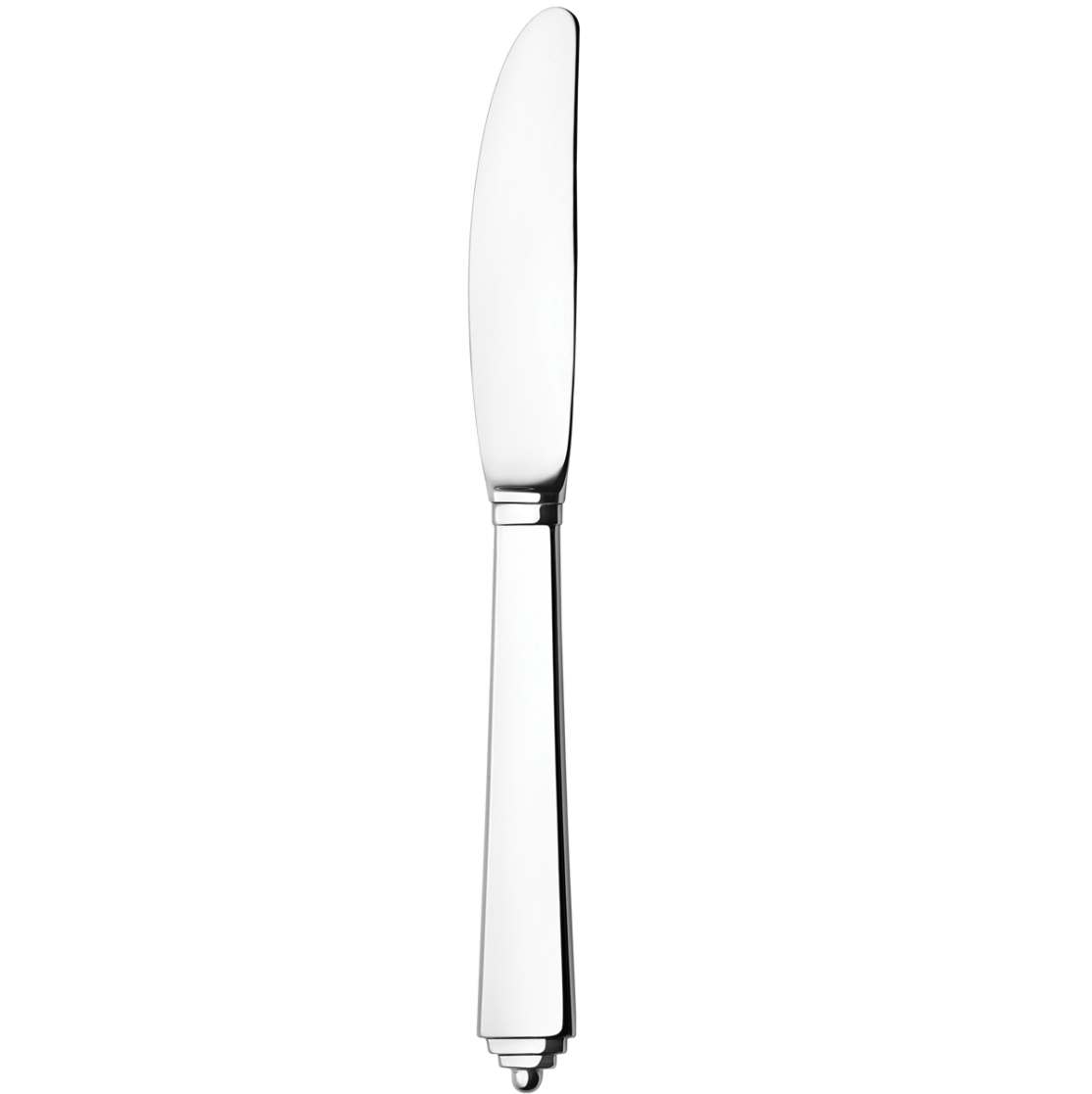 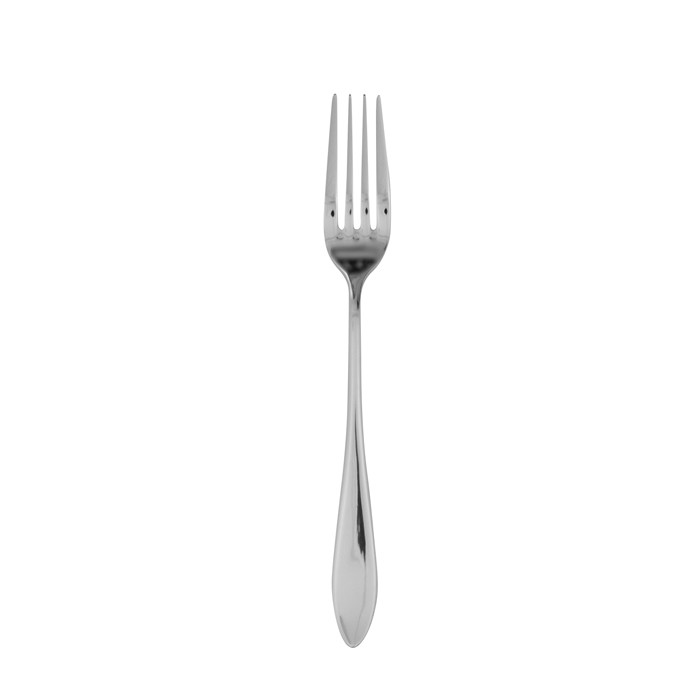 MontagDienstagMittwochDonnerstagFreitagKäseplättli mit Vollkornbrot und Butter dazu MilchRuchbrot mit Butter und frischem Himbeeraufstrich (ohne Zucker) dazu MilchVollkornhaferflöckli mit Milch und Ruchbrot mit Butter Ruchbrot mit Butter und Honig dazu Milchfrisches Birchermüesli dazu Ruchbrot mit Butter und Milch Znüni: kreativer Teller mit Saisonfrüchten (Bananen, Äpfel und Birnen)Getränke: Tee und Wasser, zum Frühstück MilchZnüni: kreativer Teller mit Saisonfrüchten (Bananen, Äpfel und Birnen)Getränke: Tee und Wasser, zum Frühstück MilchZnüni: kreativer Teller mit Saisonfrüchten (Bananen, Äpfel und Birnen)Getränke: Tee und Wasser, zum Frühstück MilchZnüni: kreativer Teller mit Saisonfrüchten (Bananen, Äpfel und Birnen)Getränke: Tee und Wasser, zum Frühstück MilchZnüni: kreativer Teller mit Saisonfrüchten (Bananen, Äpfel und Birnen)Getränke: Tee und Wasser, zum Frühstück Milch*DankoRösti-Taler mit Cipolattaspiesse dazu eine bunte mediterrane Gemüsepfanne*DankoGemüseragout mit Peperonistreifen dazu Butterspätzli und glasierte Rüebliselber kochenPastetli mit Brätkügeli und einer Rahmsauce dazu Erbsli und Rüebliselber kochenverschiedene Pizzastücke vom Beck dazu einen Tomaten-Mozzarellasalat*DankoZanderfilet mit frischen Zitronen und Dillspitzen dazu Butterreis und BlattspinatFrischkäse mit Darvida und einem Gemüseteller(Cherrytomaten, Peperoni, Kohlrabi)Cornflakes mit Nature Joghurt dazu einen Früchteteller(Aprikosen, Nektarinen, Äpfel)selbstgemachte Rosinenbrötchen dazu einen Gemüseteller(Karotten, Gurken, Kohlrabi)selbstgemachte  Apfeljalousien dazu einen Gemüseteller(Gurken, Peperoni, Karotten)selbstgemachter Erdbeermilchshake dazu Reiswaffeln und einen Früchteteller(Melonen, Äpfel, Bananen)